宁 波 市 民 族 宗 教 事 务 局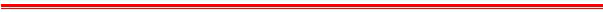 〔2019〕 号  宁波市民族宗教事务局2018年政府信息公开年度报告本年度报告根据《中华人民共和国政府信息公开条例》（以下简称《条例》）的规定，编制完成并向社会公布。全文由概述、政府信息主动公开、依申请公开和不予公开的情况、政府信息公开的收费及减免情况、因政府信息公开申请行政复议、提起行政诉讼的情况、政府信息公开工作存在的主要问题及改进情况等六部分组成。本报告中所列数据的统计期限自2018年1月1日起至2018年12月31日止。如对本报告有任何疑问，请与宁波市民族宗教事务局政府信息公开工作领导小组办公室联系（联系人：高德伟,联系电话：89185812,传真：89185850，通信地址:宁波市和济街95号）。一、概述 	2018年，在市政府办公厅的业务指导下，我局认真贯彻落实《中华人民共和国政府信息公开条例》的精神及相关要求，围绕单位主要职责和公众关注的热点，加大公开力度，积极回应公众期盼和关切，不断增强公开实效。坚持“依法行政、便民公开”的原则，积极拓宽政务公开渠道，方便工作对象及社会民众了解、查询和索取各类政务信息。同时，不断完善公开制度，拓宽公开领域，深化公开内容，扎实推进政务信息公开的各项工作，取得了一定成效。（一）组织健全，信息公开工作稳步推进。我局一直重视政府信息公开工作，把政府信息公开工作纳入年度工作计划当中。建立健全组织机构，由局长担任局信息公开领导小组组长，分管副局长具体分管日常信息公开工作，办公室牵头协调、各业务处室配合，做到了信息公开领导、机构、人员“三到位”。同时，还建立了政府信息公开联络员制度，各处室都明确1名同志负责政府信息的收集、审核等工作，确保政府信息公开工作的顺利进行。（二）以人为本，信息公开工作务求实效。一是最大限度地满足群众需要。坚持以公开为常态、不公开为例外，遵循公正、公平、便民的原则，在大力推进政府信息公开的同时，积极稳妥推行政务公开负面清单制度，细化明确了公开后危及国家安全和社会稳定、涉及国家秘密以及过程性信息等十项可不予公开范围。在不涉及负面清单内容的前提下，最大限度地向社会公开政府信息，切实保障人民群众知情权、参与权、表达权、监督权，保证政务公开健康发展。一年来，我局及时公开了局工作信息、人事信息、办事指南等信息。二是公开的时间更加及时。根据我局年办理政府信息数量及通过内网办公的实际，对于主动公开的政府信息做到随时公开，确保主动公开的信息及时。三是加强政府信息公开的监督。严把政府信息公开的审查关，每条公开信息都按规定填写信息公开审批单，既防止该公开的不公开，又防止不该公开的乱公开。四是不断完善政府信息公开内容，按照公开原则，认真梳理，确保信息公开的完整性和准确性，不断丰富信息公开内容，方便公众查询。五是加强信息公开载体建设，进一步完善网站系统功能，定期维护，及时更新信息，不断增加信息量，提高信息公开的时效性。我局还通过局网站首页链接到省宗教信息查询系统，将全市依法登记的宗教活动场所、教职人员、宗教团体、宗教院校等内容面向社会予以公开，方便市民查验。二、主动公开政府信息的情况（一）公开的政务信息数量。2018年，我们在宁波市政府政务信息网，发布主动公开信息87条。（二）公开政务信息的主要类别。分别是发布工作信息类81条，人事任免3条，财政信息类3条。（三）政务信息公开的形式。一是网上公开。市政府门户网站—《宁波市政府信息公开》专栏下设市民族宗教局子栏目，社会各界可以查阅主动公开的政府信息。二是政务查阅场所。在局内设置了信息公开查阅场所，配备了电脑设备，明确了专人负责管理。三是设立局服务热线89185810，用于政策法规咨询和投诉。四是根据实际情况采取其它一些灵活的公开方式（开通新浪政务微博、网站开设领导信箱、咨询投诉栏目等），热心回答来访群众问题，方便群众来访。三、依申请公开政府信息和不予公开政府信息的办理情况（一）申请情况截止2018年底，我局有3条依申请公开信息，已及时回复。（二）不予公开的政府信息1.公开后危及国家安全、经济安全、公共安全和社会稳定的政府信息不予公开。2.涉及国家秘密、商业秘密、个人隐私的政府信息不予公开。3.过程性信息可不予公开。4.不作为行政管理依据的内部管理信息可不予公开。5.需汇总、分析、加工或重新制作的政府信息可不予提供。6.涉及信访、举报或咨询类事项的信息可不予提供。7.应当依照有关法律、法规规定查阅的案卷材料可不予提供。8.档案信息可不予提供。9.不属于本机关公开职责的信息可不予提供。10.工作秘密不予公开。四、政府信息公开的收费及减免情况 （一）依申请公开政府信息收费情况。按照有关收费标准，对依申请提供政府信息需收取复印、递送等成本费用。年内未产生上述情况。（二）减免情况。申请公开政府信息的公民确有经济困难的，经本人申请、局领导审核同意，可以减免相关费用。年内未产生上述情况。五、申请行政复议、提起行政诉讼的情况	未发生因政府信息公开而出现的行政复议、行政诉讼等情况。其他需要报告的事项     本单位无其他需要报告的事项。七、下一步工作2019年，我们将根据民族宗教工作实际，进一步深化认识，切实增强做好政府信息公开的责任感和紧迫感，进一步规范政府信息公开工作和公开程序，加大力度，确保提高政府信息工作水平、提高工作效率。    附件：政府信息公开情况统计表                            宁波市民族宗教事务局                               2019年3月28日附政府信息公开情况统计表（2018年度）填报单位（盖章）：宁波市民族宗教事务局单位负责人：许伯强　　　　 审核人：刘镇　　　　 填报人：高德伟　　　　　联系电话：057455887811　　　　　　　　      　填报日期：2019年1月3日　　　　　　统　计　指　标单位统计数一、主动公开情况——　　（一）主动公开政府信息数　　　　（不同渠道和方式公开相同信息计1条）条87　　　　　　其中：主动公开规范性文件数条0　　　　　　　　　制发规范性文件总数件0　　（二）通过不同渠道和方式公开政府信息的情况——　　　　　1.政府公报公开政府信息数条0　　　　　2.政府网站公开政府信息数条975　　　　　3.政务微博公开政府信息数条474　　　　　4.政务微信公开政府信息数条0　　　　　5.其他方式公开政府信息数条121二、回应解读情况——　　（一）回应公众关注热点或重大舆情数　　　　（不同方式回应同一热点或舆情计1次）次2　　（二）通过不同渠道和方式回应解读的情况——　　　　　1.参加或举办新闻发布会总次数次0　　　　　　其中：主要负责同志参加新闻发布会次数次0　　　　　2.政府网站在线访谈次数次0　　　　　　其中：主要负责同志参加政府网站在线访谈次数次0　　　　　3.政策解读稿件发布数篇3　　　　　4.微博微信回应事件数次1　　　　　5.其他方式回应事件数次1三、依申请公开情况——　　（一）收到申请数件3　　　　　1.当面申请数件0　　　　　2.传真申请数件0　　　　　3.网络申请数件3　　　　　4.信函申请数件0　　（二）申请办结数件3　　　　　1.按时办结数件3　　　　　2.延期办结数件0　　（三）申请答复数件0　　　　　1.属于已主动公开范围数件0　　　　　2.同意公开答复数件2　　　　　3.同意部分公开答复数件0　　　　　4.不同意公开答复数件0　　　　　　其中：涉及国家秘密件0　　　　　　　　　涉及商业秘密件0　　　　　　　　　涉及个人隐私件0　　　　　　　　　危及国家安全、公共安全、经济安全和社会稳定件1　　　　　　　　　不是《条例》所指政府信息件0　　　　　　　　　法律法规规定的其他情形件0　　　　　5.不属于本行政机关公开数件0　　　　　6.申请信息不存在数件0　　　　　7.告知作出更改补充数件0　　　　　8.告知通过其他途径办理数件0四、行政复议数量件0　　（一）维持具体行政行为数件0　　（二）被依法纠错数件0　　（三）其他情形数件0五、行政诉讼数量件0　　（一）维持具体行政行为或者驳回原告诉讼请求数件0　　（二）被依法纠错数件0　　（三）其他情形数件0六、举报投诉数量件0七、依申请公开信息收取的费用万元0八、机构建设和保障经费情况——　　（一）政府信息公开工作专门机构数个1　　（二）设置政府信息公开查阅点数个1　　（三）从事政府信息公开工作人员数人2　　　　　1.专职人员数（不包括政府公报及政府网站工作人员数）人0　　　　　2.兼职人员数人2（四）政府信息公开专项经费（不包括用于政府公报编辑管理及政府网站建设维护等方面的经费）万元0九、政府信息公开会议和培训情况——　　（一）召开政府信息公开工作会议或专题会议数次0　　（二）举办各类培训班数次0　　（三）接受培训人员数人次1